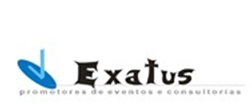 FORMULÁRIO DE SOLICITAÇÃO DE ISENÇÃO DE TAXA DE INSCRIÇÃONOME: _____________________________________________________RG:______________________________________________________CPF: _____________________________________________________DATA NASC:________________________________________________ENDEREÇO:________________________________________________COMPLEMENTO: ___________________________________________CIDADE:___________________________ ESTADO:________________CEP: _________________________ FONE: ______________________CARGO: __________________________________________________(   ) Declaro que realizei três doações consecutivas de sangue para homens e duas para mulheres, em um período de 12 (doze) meses, anteriores a publicação deste Edital de Concurso Público.